COZL/DZP/AW/3412/TP-36/21    					Lublin, dnia 20.04.2021 r.Do wszystkich wykonawców                Dotyczy postępowania prowadzonego w trybie przetargu nieograniczonego na :„Dostawa obłożeń operacyjnych ( ubrania operacyjne, czepki, osłony, podkłady operacyjne, serwety, zestawy operacyjne, fartuchy) na potrzeby COZL”. (znak postępowania: COZL/DZP/AW/3412/TP- 36/21)1.	Działając w oparciu o zapisy art. 284 ust. 2 ustawy z dnia 11 września 2019 r.(t.j. Dz. U.z 2019 r. poz. 2019)  informuję, że w niniejszym postępowaniu wpłynęły następujące zapytania:I.Czy Zamawiający w Część 1 „Dostawa obłożeń operacyjnych ( ubrania operacyjne, czepki, osłony, podkłady operacyjne, serwety," dopuści:Pytanie nr 1 W Część 8 – Zestawy do laparotomii oraz zestaw uniwersalny serwety z wycięciem U  w Pozycji nr 1 zestaw w składzie:Obłożenie do laparotomii         1x Serweta główna 3-warstwowe gramatura  72 gr/m2 Roz 200cm x 315cm , otwór 11 cm x 22 cm dodatkowo otoczony padem chłonnym roz 70 cm x 70 cm o gramaturze 50g/m2. Oporność na przenikanie cieczy serwety 194 cmH2O, wytrzymałość na wypychanie min. 195 kPa w strefie krytycznej na sucho1x Osłona na stolik mayo 79x145, warstwa chłonna 65x85cm, 4x ręczniki chłonne 18x25cm, 1x taśma samoprzylepna 9x49cm    1x serweta na stolik owinięcie zestawu 150x190 cm warstwa chłonna 75x190 cmOdpowiedź: Zamawiający podtrzymuje zapisy SWZ.Pytanie nr 2W Część 8 – Zestawy do laparotomii oraz zestaw uniwersalny serwety z wycięciem U  w Pozycji nr 2 zestaw w składzie:ZESTAW LIGHT Z SERWETĄ Z WYCIĘCEM U          1. Serweta górna z taśmą samoprzylepną i ekranem anestezjologicznym 240x150cm - 1szt.2. Serweta dolna z samoprzylepnym wycięciem U (20x100cm) wym. 200x250cm - 1szt. 3. Ręczniki chłonne 18x25cm - 4szt. 4. Serweta na stolik narzędziowy stanowiąca owinięcie zestawu 140x190cm, warstwa chłonna 65x190cm – 1 szt.Serwety w poz. 1 oraz 2 wykonane z laminatu dwuwarstwowego: włóknina wiskozowa 23g/m2 / folia PE 40 mikronów. Łączna gramatura serwet min. 60,5g/m2. Odporność serwet na przepuszczanie płynów dla strefy krytycznej i pozakrytycznej min. 127cmH20. Odporność serwet na rozerwanie na sucho dla obu stref min. 69kPa. Odporność na rozerwanie na morko dla strefy krytycznej min. 52kPa. Serweta na stolik narzędziowy wykonana z laminatu dwuwarstwowego: włóknina wiskozowa 23g/m2 / folia PE 40 mikronów. Łączna gramatura serwety min. 60,5g/m2. Odporność na przepuszczanie płynów min. 127cmH20. Odporność na rozerwanie na sucho min. 69kPa. Opakowanie folia - folia, przeźroczyste typu semi vacuumOdpowiedź: Zamawiający podtrzymuje zapisy SWZ.II.Pytanie nr 3Część 1 poz.1Prosimy o dopuszczenie  jednorazowej bluzy z długim rękawem, przeznaczona do użytku na bloku operacyjnym, wykonana z lekkiej i miękkiej włókniny typu spunbond o gramaturze przewyższającej wymaganą przez Zamawiającego. Bluza o kroju raglanowym, posiada dwie kieszenie w okolicach bioder, ściągacz w dolnej części bluzy oraz metkę z rozmiarem widoczną przed rozłożeniem. Odporność na wypychanie na sucho ≥40 kPa, czystości pod względem cząstek stałych  3,4 IPM, pylenie 3,2 Log10. Kolor niebieski. Dostępne w rozmiarach M, L.Odpowiedź: Zamawiający podtrzymuje zapisy SWZ.Pytanie nr 4 Część 1 po. 2                                                          Prosimy o dopuszczenie  jednorazowej bluzy przeznaczonej do użytku przez personel na bloku operacyjnym. Bluza wykonana z lekkiej i miękkiej włókniny typu spunbond o gramaturze przewyższającej wymaganą przez Zamawiającego. Bluza z krótkim rękawem o kroju raglanowym, pod szyją posiada wycięcie w kształcie litery V wykończone lamówką, oraz trzy kieszenie (dwie na dole bluzy i jedną, dwudzielną na piersi), a także metkę z rozmiarem widoczną przed rozłożeniem. Odporność na wypychanie na sucho ≥40 kPa, czystości pod względem cząstek stałych 3,4 IPM, pylenie 3,2 Log10. Kolor niebieski. Dostępne w rozmiarach XS-XXL.    Odpowiedź: Zamawiający podtrzymuje zapisy SWZ.Pytanie nr 5Część 1 poz. 3                                                        Prosimy o dopuszczenie  jednorazowych spodni przeznaczonych do użytku przez personel na bloku operacyjnym. Spodnie wykonane z lekkiej i miękkiej włókniny typu spunbond o gramaturze przewyższającej wymaganą przez Zamawiającego. Spodnie z długimi, prostymi nogawkami i możliwością regulacji obwodu pasa za pomocą troków, wykonanych z tego samego materiału co spodnie, wyposażone w dwie kieszenie oraz metkę z rozmiarem. Odporność na wypychanie na sucho ≥40 kPa, czystości pod względem cząstek stałych 3,4 IPM, pylenie 3,2 Log10. Kolor niebieski. Dostępne w rozmiarach XS-XXL.    Odpowiedź: Zamawiający podtrzymuje zapisy SWZ.Pytanie nr 6Część 2 poz. Czy Zamawiający dopuści czepek chirurgiczny o kształcie beretu wykończony bezlateksową gumką, wykonany z włókniny polipropylenowej o gramaturze 14 g/m2. Kolor zielony lub niebieski.  Pakowane po 100 szt. Szerokość po rozciągnięciu  55, 2 cm  +/- 2,5 cmOdpowiedź: Zamawiający podtrzymuje zapisy SWZ.Pytanie nr 7Część 2 poz. 2Czy Zamawiający dopuści czepek chirurgiczny o kształcie furażerki, przeznaczony dla osób z krótkimi włosami, wykonany z perforowanej włókniny wiskozowej, podwójna warstwa na wysokości czoła o gramaturze 25 g/m2. Kolor zielony. Pakowane po 100 szt. Rozmiar uniwersalny. 	Odpowiedź: Zamawiający podtrzymuje zapisy SWZ.Pytanie nr 8Część 9 poz. 1Prosimy o dopuszczenie fartucha chirurgicznego wykonanego z miękkiej, przewiewnej włókniny SMMS o gramaturze 35 g/m2.Fartuch posiada nieprzemakalne wzmocnienia wykonane z laminatu dwuwarstwowego: włóknina polipropylenowa i folia polietylenowa. Wzmocnienia znajdują się w części przedniej i na rękawach. Rękaw fartucha zakończony mankietem.  Gramatura wzmocnienia w części przedniej fartucha 42 g/m2 , na rękawach 40,5 g/m2. Szwy wykonane techniką ultradźwiękową. Odporność na działanie alkoholi min. 8. Wskaźnik odporności na penetrację płynów 41 cm H2O poza obszarem wzmocnień i min. 123 cm H2O w obszarze krytycznym, odporność na przenikanie drobnoustrojów w powierzchni mniej krytycznej 3,1 i dla powierzchni krytycznej 6,0. Na zewnętrznym opakowaniu dwie etykiety samoprzylepne dla potrzeb dokumentacji zawierające nr katalogowy, LOT, datę ważności oraz dane producenta. Dodatkowo w opakowaniu dwa ręczniki. Dostępne rozmiary: L, XL, XL long, XXL.Odpowiedź: Zamawiający podtrzymuje zapisy SWZ.Pytanie nr 9Część 9 poz. 2             Prosimy o dopuszczenie fartucha chirurgicznego wykonanego z miękkiej, przewiewnej włókniny SMMS o gramaturze 35 g/m2. Rękaw fartucha zakończony mankietem. Szwy wykonane techniką ultradźwiękową .Odporność na działanie alkoholi min. 8. Wskaźnik odporności na penetrację płynów 41 cm H2O,  odporność na przenikanie drobnoustrojów 3,1 na całej powierzchni.  Na zewnętrznym opakowaniu dwie etykiety samoprzylepne dla potrzeb dokumentacji zawierające nr katalogowy, LOT, datę ważności oraz dane producenta. Dodatkowo w opakowaniu dwa ręczniki. Dostępne rozmiary: L, XL, XL long, XXL.Odpowiedź: Zamawiający podtrzymuje zapisy SWZ.Pytanie nr 10Część 9 poz.1,2,3Czy Zamawiający dopuści możliwość składania ofert na poszczególne pozycje?Odpowiedź: Zamawiający podtrzymuje zapisy SWZ.III.Pytanie nr 11Część 3, pozycja 1 – Czy Zamawiający dopuści czepek dla osób z dłuższymi włosami, otok:  włóknina typu Spunlace 45g/m2,denko: polipropylen 25g/m2, wkładka chłonąca pot 5-warstwowa wykonana z włókniny typu Spunlace 38g/m2, oddychający. Opakowanie a'50 szt. w formie kartonika umożliwiającego wyjmowanie pojedynczych sztuk. Dostępny w kolorze niebieskim?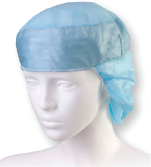 Odpowiedź: Zamawiający podtrzymuje zapisy SWZ.Pytanie nr 12Część 5, pozycja 1 – Czy Zamawiający dopuści podkład chłonny na stół operacyjny w rozmiarze 100 x 225cm z wkładem chłonnym 50 x 208cm ±2,5 cm; wykonany z pięciu warstw tj. włókniny polipropylenowej 18g/m², warstwy celulozowej 16 g/m², pulpy celulozowej 81,5g z superabsorbentem SAP27g , warstwy celulozowej 16 g/m², niebieskiej folii PE 40 g/m². Waga całkowita podkładu 280 g ±5g, chłonność 3820,18 ml?Odpowiedź: Zamawiający podtrzymuje zapisy SWZ.Pytanie nr 13Część 6, pozycja 1 – Czy Zamawiający dopuści podkład w rozmiarze 100 x 225cm, wkład chłonny 50x208cm ±2,5 cm?Odpowiedź: Zamawiający podtrzymuje zapisy SWZ.Pytanie nr 14Część 6, pozycja 2 – Czy Zamawiający dopuści podkład o chłonności 789ml?Odpowiedź: Zamawiający podtrzymuje zapisy SWZ.Pytanie nr 15Część 6, pozycja 3 – Czy Zamawiający dopuści podkład wykonany z celulozy 18g/m2 + folia PE 0,015-0,017mm?Odpowiedź: Zamawiający podtrzymuje zapisy SWZ.Pytanie nr 16Część 6, pozycja 4 – Czy Zamawiający dopuści prześcieradło chłonne o chłonności 140ml?Odpowiedź: Zamawiający podtrzymuje zapisy SWZ.Pytanie nr 17Część 6, pozycja 4 – Czy nie zaszła omyłka w opisie przedmiotu zamówienia w opisie: „Prześcieradło jest wystarczająco silne, aby przenieść pacjenta między łóżkami gdy jest to konieczne.”? Wymagane przez Zamawiającego prześcieradło chłonne nie służy do przenoszenia pacjentów. Prosimy zatem o odstąpienie od wyżej wymienionego wymogu.Odpowiedź: Zamawiający podtrzymuje zapisy SWZ.Pytanie nr 18Część 6, pozycja 4 – Czy Zamawiający miał na myśli prześcieradło chłonne do przenoszenia pacjentów? Jeżeli tak to prosimy o dopuszczenie podkładu o następujących parametrach: Podkład z możliwością przenoszenia  pacjenta do 150 kg, z wkładem chłonnym zawierającym superabsorbent , umożliwiający trwałe zatrzymanie płynu w rdzeniu, w rozmiarze 210x80 cm(wkład chłonny 200x60), w kolorze białym; przyjazny dla skóry, z gładkim wkładem chłonnym, pokryty włókniną PP, wzmocniony co umożliwia przenoszenie pacjenta do 150 kg. Chłonność min. 1,5 litra. Zapewnia trwałe zatrzymanie bakterii, w tym MRSA,E.Coli, redukuje zapach. Odpowiedź: Zamawiający podtrzymuje zapisy SWZ.Pytanie nr 19Część 7, pozycje 1-4, 6, 7 – Czy Zamawiający wyrazi zgodę na zaoferowanie sterylnych serwet operacyjnych wykonanych z dwuwarstwowego nieprzemakalnego laminatu o gramaturze 60g/m2, odporności na przenikanie cieczy 120 cm H2O, wytrzymałości na wypychanie na sucho/mokro 110/100 Kpa?Odpowiedź: Zamawiający podtrzymuje zapisy SWZ.Pytanie nr 20Część 7, pozycja 1, 4 – Czy Zamawiający wyrazi zgodę na zaoferowanie serwety o wymiarze 75 x 90 cm?Odpowiedź: Zamawiający podtrzymuje zapisy SWZ.Pytanie nr 21Część 7, pozycja 3 – Czy Zamawiający wyrazi zgodę na zaoferowanie serwety o wymiarze 50 x 75 cm, z otworem przylepnym 6 x 8 cm?Odpowiedź: Tak o ile pozostałe parametry pozostają bez zmian.Pytanie nr 22Część 7, pozycja 5 – Czy Zamawiający wyrazi zgodę na zaoferowanie serwety pod pośladki o wymiarach 114cm x 150cm, wzmocnienie o rozmiarze 25cm x 50cm, zintegrowana z trójkątną torbą do zbiórki płynów o wymiarach 78cm x 80cm, z usztywnionym brzegiem i portem do odsysania treści. Serweta wykonana z chłonnego i nieprzemakalnego laminatu dwuwarstwowego o gramaturze 60 g/m2 w strefie krytycznej wyposażona we wzmocnienie wysokochłonne o gramaturze 80 g/m2. Łączna gramatura w strefie wzmocnionej 140 g/m2. Odporność na penetrację płynów w obszarze krytycznym 197 cm H2O.Odpowiedź: Zamawiający podtrzymuje zapisy SWZ.Pytanie nr 23Część 7, pozycja 6 – Czy Zamawiający wyrazi zgodę na zaoferowanie serwety o wymiarze 50 x 75 cm?Odpowiedź: Tak o ile pozostałe parametry pozostają bez zmian.Pytanie nr 24Część 7, pozycja 7 – Czy Zamawiający wyrazi zgodę na zaoferowanie serwety o wymiarze 120 x 150 cm, z otworem przylepnym o średnicy 10 cm?Odpowiedź: Zamawiający podtrzymuje zapisy SWZ.Pytanie nr 25Część 7, pozycja 8 – Czy Zamawiający wyrazi zgodę na zaoferowanie serwety o wymiarach 50 x 50 cm, wykonanej z laminatu 3 warstwowego (włóknina + folia + włóknina) o gramaturze 75g/m2. Serweta nieprzemakalna i chłonna na całej powierzchni, długość przylepca 48 cm. Sterylizacja radiacyjna.Odpowiedź: Zamawiający podtrzymuje zapisy SWZ.Pytanie nr 26Część 7, pozycja 9 – Czy Zamawiający wyrazi zgodę na zaoferowanie sterylnej osłony na mikroskop ZEISS, foliowa, rozmiar 137 x 259 cm, soczewka szklana o średnicy 65 mm. Osłona wyposażona w taśmy lepne oraz trzy wprowadzenia optyczne.Odpowiedź: Tak o ile pozostałe parametry pozostają bez zmian.Pytanie nr 27Część 7, pozycja 10 – Czy Zamawiający wyrazi zgodę na zaoferowanie sterylnej osłony na kończynę w rozmiarze 70 x 120 cm wykonaną z włókniny SMS o gramaturze 50g/m2, pakowaną a’2 szt. Sterylizacja radiacyjna.Odpowiedź: Tak o ile pozostałe parametry pozostają bez zmian.Pytanie nr 28Część 7, pozycja 10 – Czy Zamawiający wyrazi zgodę na zaoferowanie sterylnej osłony na kończynę w rozmiarze 35 x 120 cm wykonaną z dwuwarstwowego laminatu o gramaturze 56g/m2, w zestawie z 1 taśmą lepną. Sterylizacja radiacyjna.Odpowiedź: Zamawiający podtrzymuje zapisy SWZ.IV.Pytanie nr 29
Część 2 poz. 1 Prosimy zamawiającego o dopuszczenie następującego produktu jako alternatywy:Jednorazowy, niejałowy czepek w kształcie beretu ściągnięty nieuciskającą gumką w rozmiarze ±50 cm, wykonany z włókniny polipropylenowej o gramaturze max. 12 g/m2. Kolor biały, rozmiar uniwersalny. Wyrób medyczny klasy I, zgodny z EN 13485. Pakowany po 100 szt. Odpowiedź: Zamawiający podtrzymuje zapisy SWZ. Pytanie nr 30
Część 2 poz. 2 Prosimy zamawiającego o dopuszczenie następującego produktu jako alternatywy:Czepek o kroju furażerki uniwersalny, oddychający z możliwością wywijania, wiązany na troki, część boczna wykonana z wzmocnionej włókniny absorpcyjnej pochłaniającej pot o gramaturze 47 g/m2, część górna przewiewna z polipropylenu SMS o gramaturze max. 10 g/m2. Zgodny z EN 13485 i EN 14001, potwierdzone certyfikatem.Odpowiedź: Zamawiający dopuszcza.Pytanie nr 31
Część nr 3 poz.1 Prosimy zamawiającego o dopuszczenie następującego produktu jako alternatywy:Czepek o kroju furażerki uniwersalny, oddychający z możliwością wywijania, wiązany na troki, część boczna wykonana z wzmocnionej włókniny absorpcyjnej pochłaniającej pot o gramaturze 47 g/m2, część górna przewiewna z polipropylenu SMS o gramaturze max. 10 g/m2. Zgodny z EN 13485 i EN 14001, potwierdzone certyfikatemOdpowiedź: Zamawiający dopuszcza.Pytanie nr 32
Część nr 5 Prosimy zamawiającego o dopuszczenie następującego produktu jako alternatywy:Serweta ochronna na stół operacyjny, przeciwodleżynowa, 5-cio warstwowa, zintegrowana wielopunktowo na całej powierzchni chłonnej, bez przeszyć, samowygładzająca się, zapobiegająca przesuwaniu się warstwy zewnętrznej względem rdzenia; wykonana z włókniny polipropylenowej, wysokochłonnej polimerowej warstwy środkowej i spodniej pełnobarierowej teksturowanej folii polietylenowej, zabezpieczającej przed przesuwaniem się i ślizganiem podkładu po powierzchni. Parametry:- chłonność min. 6500g/m2 w badaniach jednostki akredytowanej, - gramatura podstawowa: min.210 g/m2- wymiary: min. 100 x 225cm ±5cm, rdzeń chłonny o długości co najmniej 51x205+/-3 cm zakończony dodatkowymi marginesami z nieprzeziernego laminatu o szerokości nie większej niż 10 +/-3 cm po obu stronach na całej szerokości podkładu. - pakowana po 20 sztuk/ opakowanie.Odpowiedź: Zamawiający podtrzymuje zapisy SWZ.Pytanie  nr 33
Część nr 5 Prosimy zamawiającego o dopuszczenie następującego produktu jako alternatywy:Serweta ochronna na stół operacyjny, przeciwodleżynowa, 5-cio warstwowa, zintegrowana wielopunktowo – brak możliwości tworzenia zagięć pod pacjentem zmieniających ilość warstw, samowygładzająca się; wykonana z włókniny polipropylenowej, wysokochłonnej polimerowej warstwy środkowej i spodniej pełnobarierowej teksturowanej folii polietylenowej, zabezpieczającej przed przesuwaniem się i ślizganiem podkładu po powierzchni. Certyfikaty jakościowe dla miejsca produkcji: ISO 13485, ISO 9001 i ISO 14001, wystawione przez jednostki notyfikowane.Parametry:- chłonność min. 35ml/100cm2, - gramatura podstawowa: 295 g/m2- wymiary: min. 100 x 225cm ±5cm, rdzeń chłonny o długości co najmniej 51x205+/-3 cm zakończony dodatkowymi marginesami z nieprzeziernego laminatu o szerokości nie większej niż 10 +/-3 cm po obu stronach na całej szerokości podkładu. - zgodne z ISO 9073-6: odprowadzanie wilgoci min. 45 mm w czasie 60s, wskaźnik chłonności min. 2650 %- pakowana po 20 sztuk/najmniejsze opakowanie jednostkowe.Odpowiedź: Zamawiający podtrzymuje zapisy SWZ.
V. Pytanie nr 34Zwracam się z prośbą do Zamawiającego o dopuszczenie z Załącznika nr 2.7, Część 7 poz. 1,2,3,4,5,6,7 serwet operacyjnych wykonanych z min. dwuwarstwowego nieprzemakalnego laminatu o gramaturze min. 49 g/m2, nieprzemakalności min. 250 cm H2O, wytrzymałość na wypychanie sucho/mokro min. 44/40 kPa. Pozostałe rozmiary zgodne z SIWZ?Odpowiedź: Zamawiający dopuszcza.Pytanie nr 35
Zwracam się z prośbą do Zamawiającego o dopuszczenie z Załącznika nr 2.7, Część nr 7 poz. 10, Sterylna osłona na kończynę o wymiarach 75 x , wykonana z dwuwarstowego laminatu nieprzemakalnego, gramatura min. 59 g/m2, odporność na przenikanie płynów min. 200 cm H2O, służąca do zabiegów ortopedycznych, dwie taśmy lepne do mocowania osłony na kończynie.  Sterylizacja: gazowa, tlenkiem etylenu. Spełnia wymagania normy EN-13795 1,2,3. Pozostałe wymagania zgodne z SIWZ?Odpowiedź: Zamawiający dopuszcza.Pytanie nr 36Zwracam się z prośbą do Zamawiającego o doprecyzowanie z Załącznika nr 2.7, Część nr 7 poz. 10, Sterylna osłona na kończynę o wymiarach 75 x , czy ma być pakowana po 1 szt osłony z 2 taśmami, czy pakowana po 2 szt osłony z 2 taśmami w jednym opakowaniu jednostkowym?Odpowiedź: Zamawiający ma na myśli osłonę na kończynę pakowaną po 2szt osłony z 2 taśmami w jednym opakowaniu jednostkowymPytanie nr 37
Zwracam się z prośbą do Zamawiającego o dopuszczenie z Załącznika nr 2.8, Część nr 8 poz. 1 Sterylny zestaw do laparotomii : 
a) serweta zabiegowa wykonana z włókniny czterowarstwowej typu SMMS, o gramaturze min. 45 g/m2 w części niekrytycznej, paroprzepuszczalnej, o rozmiarze 200-210 x 320-, wyposażonej w części środkowej (krytycznej) w otwór wypełniony folią chirurgiczną o wymiarach 25-30x30 cm oraz warstwę chłonną  o wymiarach 100x120 cm (+/-5cm), laminowaną,  niepalną o gramaturze min. 105g/m2, wykonaną z włókniny wiskozowej, włókniny celulozowej i folii PE. Nieprzemakalność warstwy chłonnej min.  H2O. Wymagane aby warstwa foliowa stanowiła spodnią warstwę laminatu trójwarstwowego co zapewnia maksymalną nieprzemakalność przy jednocześnie wysokiej chłonności, wraz z wkomponowanymi czterema organizatorami przewodów w kolorze jaskrawym–1szt, 
b) pokrowiec na stolik Mayo 80x140cm, kolor czerwony, wzmocniony - 1 szt, 
c) ściereczki chłonne o wymiarach min. 30x30 cm - 6 szt,
d) taśma lepna 10x50cm – 1szt, 
e) dwukomorowa kieszeń przylepna 2x15x40cm - 1 szt,
f) czyścik do koagulacji 5x5 cm – 1 szt,
g) serweta na stolik instrumentariuszki 150x200 cm, owinięcie zestawu, chłonna na całej powierzchni, wykonana z laminatu dwuwarstwowego o gramaturze min. 59g/m2, nieprzemakalność min. 200 cm H2O.?   Odpowiedź:  Zamawiający dopuszcza.Pytanie nr 38Zwracam się z prośbą do Zamawiającego o dopuszczenie z Załącznika nr 2.8, Część nr 8 poz. 2 Sterylny zestaw uniwersalny z serwetą z wycięciem „U” :- 1 serweta o wymiarach 200 x 200 cm z samoprzylepnym wycięciem w kształcie "U" 6x65 – 70cm ze wzmocnieniem na powierzchni 80x100cm (+/-5cm) wraz ze zintegrowanymi dwoma organizerami na przewody. Serweta wykonana z laminatu 2 warstwowego (PP+PE) wzmocnionego laminatem min. 2 warstwowym, wymagane aby warstwa foliowa stanowiła spodnia warstwę wzmocnienia o łącznej gramaturze w strefie krytycznej min.100g/m2, odporność na przenikanie cieczy min. 950 cm H2O.- 1 serweta samoprzylepna na krótszym boku o wym. 150x200 cm ze wzmocnieniem na powierzchni min. 50x80 cm wraz ze zintegrowanym organizerem na przewody. Serweta wykonana z laminatu 2 warstwowego, wzmocnionego laminatem min. 2 warstwowym, wymagane aby warstwa foliowa stanowiła spodnią warstwę wzmocnienia o łącznej gramaturze w strefie krytycznej min. 110 g/m2, odporność na przenikanie cieczy min. 950 cm H2O.- 1 osłona na stolik Mayo (kolor czerwony) o wym. 80x140-145cm, wykonana z folii PE o grubości min. 0,07mm, wzmocniona warstwa chłonna z laminatu dwuwarstwowego o wym. 70x100cm (+/- 5cm), o gramaturze 61 g/m2 (+/-2g), nieprzemakalność min. 200 cmH2O, - 1 taśma samoprzylepna 10x50cm,- 2 ręczniki do rak 30x30cm (+/- 5cm)- 1 serweta na stolik instrumentariuszki 150 x 190 cm, wzmocniona na powierzchni min. 65 x 190cm (służy jako owinięcie zestawu).Zestaw w opakowaniu typu „folia-papier” posiadającym min. dwie samoprzylepne naklejki do dokumentacji medycznej zawierającej nazwę dostawcy, numer referencyjny produktu, numer serii, datę ważności, kod kreskowy. Opakowanie zbiorcze (karton zewnętrzny do transportu) zabezpieczone dodatkowo wewnętrznie kartonem do przechowywania. Zestaw sterylizowany tlenkiem etylenu.?
Odpowiedź: Zamawiający dopuszcza.